EklerÖğrenci Staj Başvuru ve Kabul FormuKurum/Kuruluş Öğrenci Değerlendirme FormuStaj Tamamlama BelgesiBölüm Staj Komisyonu Öğrenci Değerlendirme FormuStaj Defteri Sayfa örneğiDefter kapağı örneğiİç kapak örneğiStaj Ayrılış FormuİZMİR DEMOKRASİ ÜNİVERSİTESİMÜHENDİSLİK FAKÜLTESİ ………………  MÜHENDİSLĞİ BÖLÜMÜ ÖĞRENCİ STAJ BAŞVURU VE KABUL FORMU (EK-1)Sayı:Konu: Staj Başvurusu								……./……./…………..İlgili Makama, Mühendislik Fakültesi …………… Mühendisliği Bölümü öğrencilerinin mezun olabilmeleri için eğitimleri ile ilgili kurum/kuruluşlarda staj yapma zorunlulukları vardır. Staj için öğrencilerin sigorta işlemleri 5510 sayılı Sosyal Sigortalar ve Genel Sağlık Sigortası Yasası gereğince üniversitemiz tarafından yapılmaktadır. Aynı kanunun 13 üncü maddesinin ikinci fıkrasının (a) bendi gereğince stajyerin işyeri kazasına uğraması durumunda aynı gün içinde yetkili kolluk kuvvetlerine ve Fakültemize bilgi verilmesi zorunludur. Aşağıda bilgileri yer alan öğrencimizin kurum/kuruluşunuzda …… işgünü staj yapmasının uygun görülmesi durumunda formun ilgili bölümünün doldurulması ve onaylanarak bölümümüze iletilmesini arz/rica ederim. ÖĞRENCİNİN KİMLİK BİLGİLERİSTAJ YAPILACAK KURUM/KURULUŞ BİLGİLERİSTAJ İLE İLGİLİ BİLGİLERYukarıda belirttiğim bilgilerin doğruluğunu, aşağıda belirtilen tarihler arasında ………. günlük stajımı yapacağımı, stajıma başlamamam ya da stajdan vazgeçmem hâlinde SGK prim ödemeleri nedeniyle doğabilecek maddi zararları karşılayacağımı; staj süresince öğrendiğim olayları, kişileri, isimleri ve diğer bilgileri üçüncü kişilerle paylaşmayacağımı, paylaştığım takdirde her türlü sorumluluğu üstleneceğimi beyan ve taahhüt ederim. ……./……./…………..Öğrencinin Adı-Soyadı, İmzasıYukarıda kimlik bilgileri bulunan öğrencinin kurumumuzda/kuruluşumuzda ……….. günlük ZORUNLU STAJINI YAPMASI UYGUN GÖRÜLMÜŞTÜR/GÖRÜLMEMİŞTİR.KURUM/KURULUŞ YETKİLİSİBÖLÜM STAJ KOMİSYONU BAŞKANI / ÜYE				                        Adı-Soyadı, İmzası						        ÖNEMLİ NOT: Öğrencinin bu formu, ilan edilen staj takviminde belirtilen staj başlama tarihinden en az 10 gün önce “Bölüm Staj Komisyonu”na teslim edilmek üzere bölüm sekreterliğine dilekçe ile teslim etmesi zorunludur. Bu form 2 asıl kopya olarak hazırlanmalıdır (Kopyalardan biri kurum/kuruluşta kalacak, diğeri Bölüm Staj Komisyonu’na verilmek üzere bölüm sekreterliğine öğrenci tarafından teslim edilecektir.)iZMIR DEMOCRACY UNIVERSITYFACULTY OF ENGINEERING …………….. ENGINEERING DEPARTMENT ORNAMENTAL PLANT CULTIVATION PROGRAMMEINTERNSHIP APPLICATION AND ACCEPTANCE FORM (AP-1)Issue:Subject: Internship Application										……./……./…………..To Whom It May Concern, Students of the ………………….. Faculty of Engineering Mechanical Engineering Department are required to complete an internship at institutions/organizations pertaining to their education. As per the sub-paragraph (a) of the second paragraph of article 13 of the aforementioned Law, in the event that an occupational accident occurs, the authorized law enforcers as well as our department have to be notified. If our student, whose information and record(s) are given below, is accepted as an intern in your company for …... days, please fill in and confirm the required fields of this form below and send it back to our faculty. ID INFORMATION OF THE STUDENTINTERNSHIP INFORMATIONINTERNSHIPI hereby declare and guarantee that the information and record(s) submitted as indicated above are correct and I will carry out ……. days internship programme and in case I fail to start or have to withdraw from the internship programme or have made any changes to my internship, I will submit the “Internship Site Change/Cancellation Form” to the Office for Student Affairs of the Faculty at least 10 days in advance; otherwise I will compensate for the pecuniary damages which may arise due to the unpaid Social Security premiums.  ……./……./…………..Student’s Name-Surname, SignatureIT IS APPROPRIATE/NOT APPROPRIATE to have daily compulsory internship of the student in our institution/organization whose ID information is above.INSTITUTION/ORGANIZATION OR AUTHORIZED PERSONHEAD OF PROGRAMME INTERNSHIP COMMISSION				NAME-SURNAME, SIGNATURE						ATTENTION: The student must deliver this form during the indicated period in the Internship Manual of the Department before start of internship to the Internship Commission of the Department. This form must be prepared in two original copies (one copy for the Institute/Organization, one copy for the Departmental Internship Commission.).İZMİR DEMOKRASİ ÜNİVERSİTESİ……………. MÜHENDİSLİĞİ BÖLÜMÜKURUM/KURULUŞ ÖĞRENCİ STAJ DEĞERLENDİRME FORMU (EK-2)ÖĞRENCİNİN,Bu Bölüm Öğrenci Tarafından Doldurulacaktır.Değerlendirme kriterlerinden en az 7 maddenin “Başarılı” olması gerekmektedir.STAJ YERİ BİLGİLERİKURUM/KURULUŞUN STAJDAN SORUMLU PERSONELİNİNBu Bölümler Kurum/Kuruluş Yetkilileri Tarafından Doldurulacaktır.*Ayırdığınız zaman ve emek için teşekkür ederiz. Lütfen belgeyi öğrenciye kapalı zarfta teslim ediniz.IZMIR DEMOCRACY UNIVERSITY…………….. ENGINEERING DEPARTMENTINSTITUTION/ORGANIZATION STUDENT INTERNSHIP EVALUATION FORM (AP-2)STUDENT INFORMATIONThis part will be filled by student.At least 7 criteria must be successful in order to be accepted the internship.INSTITUTIONAL/ORGANIZATIONAL INFORMATIONINSTITUTIONAL/ORGANIZATIONAL AUTHORITYThis part will be filled by authorized staff of the establishment.* Thank you for your time and effort. Please deliver the document to the student in a closed envelopeİZMİR DEMOKRASİ ÜNİVERSİTESİ……………..   MÜHENDİSLİĞİ BÖLÜMÜİŞLETME STAJ TAMAMLAMA BELGESİ (EK-3)İZMİR DEMOKRASİ ÜNİVERSİTESİMÜHENDİSLİK FAKÜLTESİ’NEMühendislik Fakülteniz ………………….. Mühendisliği Bölümü öğrencilerinden ……………………………………………….. numaralı ………………………………………………………………………… , işletmemizde ……../………/20…. - ………/………./20…….. tarihleri arasında  ………… gün staj yapmıştır.Bilgilerinize saygılarımla arz ve rica ederim.										………/………./20………         Yetkilinin Adı-Soyadı, Unvan,KaşeStaj yapılan Kurum/Kuruluşun;Adresi:Tel:E-mail:IZMIR DEMOCRACY UNIVERSITY……………… ENGINEERING DEPARTMENTINTERNSHIP COMPLETION DOCUMENT (AP-3)IZMIR DEMOCRACY UNIVERSITYFACULTY OF ENGINEERING ……………………………………………………………………………………………………………………, the student of your Mechanical Engineering Department, made a ………………-day internship in our business between ……./……../20……. - ……./……../20………….Kind regards and I would like to offer your information.										………/………./20………            Name-Surname, Signature, StampAddress:Phone:E-mail:İZMİR DEMORKASİ ÜNİVERSİTESİMÜHENDİSLİK FAKÜLTESİ ……………… MÜHENDİSLİĞİ BÖLÜMÜSTAJ KOMİSYONU ÖĞRENCİ STAJ DEĞERLENDİRME FORMU (EK-4)ÖĞRENCİNİN;BÖLÜM STAJ KOMİSYONU DEĞERLENDİRME TARİHİ:BAŞKANÜYEÜYE*ÖNEMLİ NOT: Bu form Bölüm Staj Komisyonu tarafından doldurulacaktır.IZMIR DEMOCRACY UNIVERSITYFACULTY OF ENGINEERING ………………. ENGINEERING DEPARTMENTINTERNSHIP EVALUATION FORM (AP-4)STUDENT’SDEPARTMENT INTERNSHIP COMMISSION, EVALUATION DATE:CHAIRMANMEMBERMEMBER*NOTE: This form will be filled by the Intership Commission of the DepartmentSTAJ RAPORU SAYFASI ÖRNEĞİ (EK-5.a)TRAINING REPORT PAGE (AP-5.a)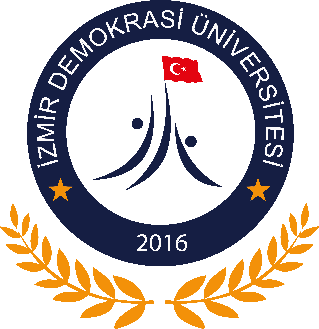 İZMİR DEMOKRASİ ÜNİVERSİTESİMÜHENDİSLİK FAKÜLTESİ…………  MÜHENDİSLİĞİ BÖLÜMÜ 

STAJ DEFTERİÖğrencininAdı-Soyadı:Öğrenci Numarası:İzmir, 2019IZMIR DEMOCRACY UNIVERSITYFACULTY OF ENGINEERING………………. ENGINEERING DEPARTMENT
INTERNSHIP REPORTStudent’sName-Surname:Student Number:Izmir, 2019İZMİR DEMOKRASİ ÜNİVERSİTESİMÜHENDİSLİK FAKÜLTESİ ……………….. MÜHENDİSLİĞİ BÖLÜMÜSTAJ RAPORU İÇ KAPAK SAYFASI (EK-5.c)ÖĞRENCİNİN;STAJ YAPILAN KURUM/KURULUŞUN;STAJ YAPILAN KURUM/KURULUŞUN STAJDAN SORUMLU PERSONELİNİN;IZMIR DEMOCRACY UNIVERSITYFACULTY OF ENGINEERING …………………… ENGINEERING DEPARTMENTINTERNSHIP REPORT INNER COVER PAGE (AP-5.c)STUDENT’S;STAJ YAPILAN KURUM/KURULUŞUN;INSTITUTION/ORGANIZATION AUTHORIZED PERSON FOR INTERNSHIP;STAJ AYRILIŞ FORMU (EK-6)Öğrenci İşleri Birimine…………………… Mühendisliği Bölümü  ………………………      numaralı öğrencisi …………………………………………………, …………………………………………… stajını ……………………………………………... .........................................................…… nedeniyle tamamlamadan kurumumuzdan/kuruluşumuzdan ayrılmıştır. SGK çıkış işlemlerinin …/…/20… tarihi itibarıyla yapılması için gereğini bilgilerinize sunarım.…/…/20… …….......…………..(Tarih/İmza/Kaşe)……………….……………………………………Staj Yeri Yetkilisinin Unvanı/Adı‒SoyadıINTERNSHIP SITE CHANGE/CANCELLATION FORM (AP-6)Office for Student Affairs……………………. Engineering Depertment student whose ID Information is ………………. has quit his/her ……………. day obligatory internship on the date of …………………. due to the excuse stated above. Kindly submitted for your necessary action to initiate the Social Security termination procedures as of ..../..../20....…/…/20… …….......…………..(Date/Signature/Stamp)……………….……………………………………Title and Name‒Surname of the Institution/Organization Authorized Person for InternshipOKUL NUMARASIADI SOYADITC KİMLİK NUMARASIADRESTELEFONE-MAILSINIFI / DÖNEMİSGK KAYDIVAR   /   YOKADIADRESİHİZMET ALANITELEFON / FAKSE-MAILTÜRÜBAŞLANGIÇ VE BİTİŞ TARİHLERİSÜRESİ (GÜN SAYISI)ADI SOYADITARİHİMZA / KAŞE / MÜHÜRSCHOOL NUMBERNAME-SURNAMEID NUMBERADDRESSPHONE NUMBERE-MAILCLASS/SEMESTERREGISTERED IN SOCIAL SECURITY SYSTEMYES   /   NONAME OF THE PLACEADDRESSFIELD OF OPERATIONPHONE NUMBERE-MAILTYPESTART AND COMPLETION DATENUMBER OF DATESNAME-SURNAMEDATESIGNATURE-SEAL/STAMPADI-SOYADIOKUL NUMARASITC KİMLİK NOADRESTELEFON NUMARASISTAJ BAŞLANGIÇ VE BİTİŞ TARİHİÖĞRENCİ DEĞERLENDİRME FORMUÖĞRENCİ DEĞERLENDİRME FORMUÖĞRENCİ DEĞERLENDİRME FORMUDEĞERLENDİRME KRİTERLERİBAŞARILIBAŞARISIZMesleki BilgisiMesleki Becerisiİletişim BecerisiEkip Çalışmasına YatkınlığıKendini Geliştirme YeteneğiTemsil YeteneğiÖzverili ÇalışmasıZaman Yönetimiİş DisipliniKurallara UyumuAŞAĞIDAKİ BÖLÜMLERİ AÇIKLAYICI ŞEKİLDE YAZMANIZI RİCA EDERİZ.AŞAĞIDAKİ BÖLÜMLERİ AÇIKLAYICI ŞEKİLDE YAZMANIZI RİCA EDERİZ.AŞAĞIDAKİ BÖLÜMLERİ AÇIKLAYICI ŞEKİLDE YAZMANIZI RİCA EDERİZ.Öğrencinin en güçlü yönleri nelerdir? Öğrencinin eksik bulduğunuz yönleri nelerdir? Öğrencinin Fakültede aldığı eğitim-öğretimin kalitesi konusunda genel görüşünüzü belirtiniz. Bu öğrenciyi mezuniyetten sonra istihdam etmeyi düşünür müsünüz? Öğrencilerin daha iyi yetişebilmeleri için ek önerileriniz varsa lütfen belirtiniz. ADIADRESİTELEFON / FAKSE-MAILADI-SOYADIÜNVANIİMZA - MÜHÜRNAME-SURNAMESTUDENT NUMBERID NUMBERADDRESSPHONEINTERNSHIP START-END DATESINTERN EVALUATION FORMINTERN EVALUATION FORMINTERN EVALUATION FORMEvaluation CriteriaSUCCESSFULUNSUCCESSFULField KnowledgeProfessional skillCommunication SkillsInclined to team workSelf-DevelopmentRepresentational SkillsDevotion to WorkTime ManagementDisciplineAttendance at workPlease explain;Please explain;Please explain;Intern’s strengthsIntern’s weaknessesGeneral opinions about the quality of intern’s education provided by vocational school?Would you consider to employ this intern after his/her graduation?If any, additional suggestions:NAMEADDRESSPHONE / FAXE-MAILNAME-SURNAMETITLESIGNATURE - STAMPADI SOYADIÖĞRENCİ NUMARASITC KİMLİK NUMARASIDEĞERLENDİRMESONUÇKURUM/KURULUŞ STAJ DEĞERLENDİRMESİSTAJ DEĞERLENDİRME KOMİSYONU DEĞERLENDİRMESİBAŞARILIBAŞARISIZBAŞARISIZ ise gerekçesi:BAŞARISIZ ise gerekçesi:ADI SOYADIÜNVANIİMZASIADI SOYADIÜNVANIİMZASIADI SOYADIÜNVANIİMZASINAME SURNAMESTUDENT NUMBERID NUMBEREVALUATIONSCOREINSTITUTION/ORGANIZATION EVALUATIONEVALUATION OF THE INTERNSHIP EVALUATION COMMISSION OF THE DEPARTMENTSUCCESSFULUNSUCCESSFULIf UNSUCCESSFULL, the reason is;If UNSUCCESSFULL, the reason is;NAME SURNAMETITLESIGNATURENAME SURNAMETITLESIGNATURENAME SURNAMETITLESIGNATUREÖĞRENCİNİN ÇALIŞTIĞI BÖLÜMTARİH:………………..   (Stajın 1. Günü)KONTROL EDEN  İŞYERİ BİRİM SORUMLUSUİMZA-KAŞEÖĞRENCİİMZATHE NAME OF THE DEPARTMENT WORKED AS INTERNDATEAPPROVAL OF THE AUTHORIZED PERSON FOR INTERNSHIPSIGNATURE-STAMP/SEALSTUDENTSIGNATUREAdı Soyadı:Öğrenci Numarası:TC Kimlik Numarası:Yarıyıl:Staj türü:Adı:Adresi:Telefon/ Faks:E-mail:Staj tarihleri:Gün sayısı:Adı Soyadı:Ünvanı:İmza-Kaşe:Name-Surname:Student Number:ID Number:Semester:Internship type:Name:Address:Phone/Fax:E-mail:Internship Start-End Dates:Number of dates:Name-Surname:Title:Signature-Seal: